HAY AUCTION – JULY 17, 2021 STARTS @ 10 AMBrush, CO 80723Payments accepted: Cash, good check, Visa, Discover, American Express (with a buyer’s premium)**ALL HAY IS SOLD BY THE BALE NO GUARNTEE ON QUALITY or Condition of Bale**HAY MUST BE REMOVED WITHIN A WEEK OR STORAGE FEES APPLY AND/OR MOVED AT OWNER’S EXPENSE   ANY HAY THAT IS OFFERED FOR SALE WITHOUT A TEST—IS SOLD *AS IS* AT BUYERS RISKLIVESTOCK EXCHANGE LLC ACTS AS A COMMISSION AGENT ONLY.  WE DO NOT GUARNTEE OR WARRANTY ANY HAY.SELLER HAY GRADING SCALE	1    HIGH NITRATES; TOXIC	2    NO RFV; DARK IN COLOR	3    NO GREEN; GOOD TEST & RFV OR TDN	4    SOME GREEN; GOOD TEST & RFV OR TDN	5    GREEN; MED TEST 7 RFV OR TDN	6    GREEN; HIGH TEST & RFV OR TDN	     SELLERLOT       	KIND	SIZE	QTY 	AVERAGE #	     HAY GRADE                  ––––– ROW 1475	1ST CUTTING ALFALFA	3X4	38	1091#476	1ST CUTTING ALFALFA	3X4	38	980#477	1ST CUTTING ALFALFA	3X4	38	1064#480	1ST CUTTING ALFALFA	SM SQ	106	53#	2021 CROP – 3 STACKS OF 30; 1 STACK OF 16481	WHEAT W/ FEW WEEDS – TESTED	ROUND	23	1209#	**TEST RESULTS PENDING**482	1ST CUTTING ALFALFA	3X4	38	1011#483	WHEAT HAY – TESTED 	ROUND	23	1112#	**TEST RESULTS PENDING**484	WHEAT W/ FEW WEEDS – TESTED	ROUND	23	1144#	**TEST RESULTS PENDING**485	WHEAT W/ FEW WEEDS – TESTED	ROUND	23	1144#	**TEST RESULTS PENDING**486	2ND CUTTING GRASS/ALFALFA	3X3	36	633#488	WHEAT STRAW	3X3	24	401#489	GRASS MIX	3X3	15	684#	BROME, ORCHARD, INTERMEDIATE WHEAT & A TRACE OF ALFALFA490	WHEAT W/ FEW WEEDS – TESTED	ROUND	23	1240#	**TEST RESULTS PENDING**491	WHEAT	ROUND	14	1074#492	1ST CUTTING GRASS	3X3	30	521# NEXT HAY SALE WILL BE ON AUGUST 21ST 2021KEEPING AG ALIVE- THE AD BLOCK Want your ad here? Call us today at 970-842-5115 Features this quarter: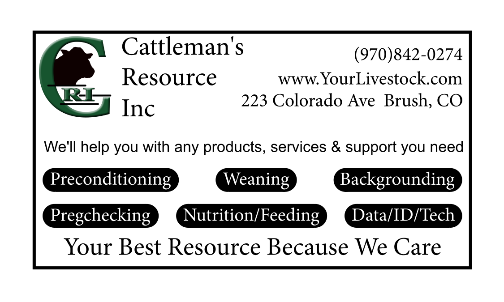 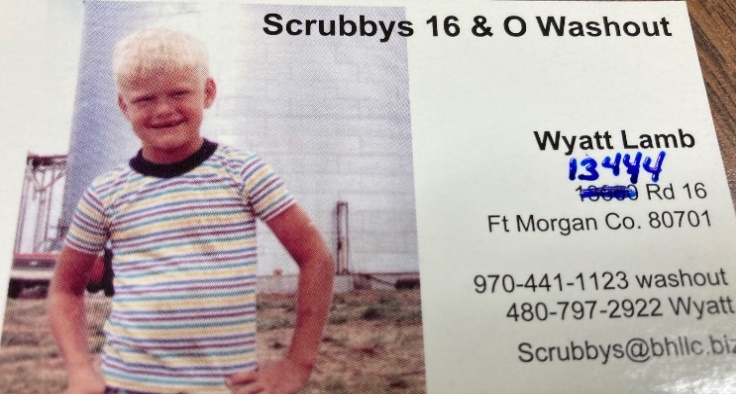 